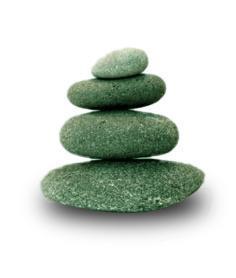 Supplemental Guide:Pediatric Dermatology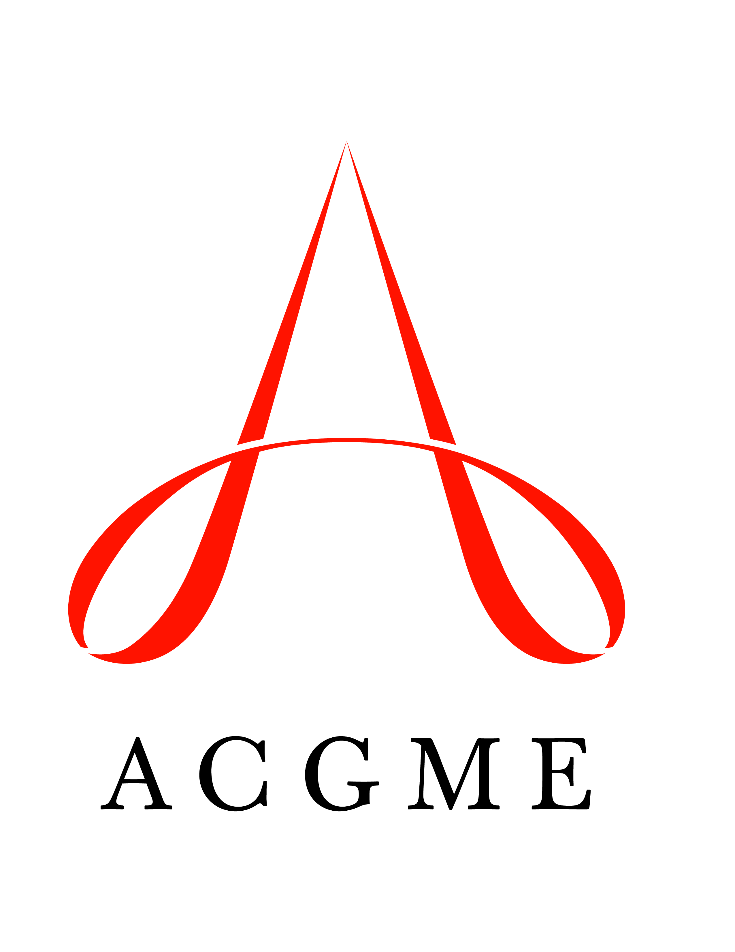 March 2022TABLE OF CONTENTSIntroduction	3Patient Care	4Medical Dermatology	4Dermatologic Procedures and Surgery	7Diagnostics	10Critical Thinking/Differential Diagnosis	12Therapeutics Management	14Medical Knowledge	17Knowledge of Dermatologic Disease	17Visual Recognition	19Systems-Based Practice	21Patient Safety and Quality Improvement	21System Navigation for Patient-Centered Care	23Physician Role in Health Care Systems	25Practice-Based Learning and Improvement	27Evidence-Based and Informed Practice	27Reflective Practice and Commitment to Personal Growth	28Scholarly Activity	30Professionalism	31Professional Behavior and Ethical Principles	31Ethical Principles	33Accountability/Conscientiousness	35Self-Awareness and Help-Seeking	37Interpersonal and Communication Skills	39Patient- and Family-Centered Communication	39Patient and Family Education and Counseling	41Interprofessional and Team Communication	44Communication within Health Care Systems	46Resources	48Milestones Supplemental GuideThis document provides additional guidance and examples for the Pediatric Dermatology Milestones. This is not designed to indicate any specific requirements for each level, but to provide insight into the thinking of the Milestone Work Group.Included in this document is the intent of each Milestone and examples of what a Clinical Competency Committee (CCC) might expect to be observed/assessed at each level. Also included are suggested assessment models and tools for each subcompetency, references, and other useful information.Review this guide with the CCC and faculty members. As the program develops a shared mental model of the Milestones, consider creating an individualized guide (Supplemental Guide Template available) with institution/program-specific examples, assessment tools used by the program, and curricular components.Additional tools and references, including the Milestones Guidebook, Clinical Competency Committee Guidebook, and Milestones Guidebook for Residents and Fellows, are available on the Resources page of the Milestones section of the ACGME website.Available Milestones Resources Milestones 2.0: Assessment, Implementation, and Clinical Competency Committees Supplement, new 2021 - https://meridian.allenpress.com/jgme/issue/13/2sClinical Competency Committee Guidebook, updated 2020 - https://www.acgme.org/Portals/0/ACGMEClinicalCompetencyCommitteeGuidebook.pdf?ver=2020-04-16-121941-380 Clinical Competency Committee Guidebook Executive Summaries, new 2020 - https://www.acgme.org/What-We-Do/Accreditation/Milestones/Resources - Guidebooks - Clinical Competency Committee Guidebook Executive Summaries Milestones Guidebook, updated 2020 - https://www.acgme.org/Portals/0/MilestonesGuidebook.pdf?ver=2020-06-11-100958-330 Milestones Guidebook for Residents and Fellows, updated 2020 - https://www.acgme.org/Portals/0/PDFs/Milestones/MilestonesGuidebookforResidentsFellows.pdf?ver=2020-05-08-150234-750 Milestones for Residents and Fellows PowerPoint, new 2020 -https://www.acgme.org/Residents-and-Fellows/The-ACGME-for-Residents-and-Fellows Milestones for Residents and Fellows Flyer, new 2020 https://www.acgme.org/Portals/0/PDFs/Milestones/ResidentFlyer.pdf Implementation Guidebook, new 2020 - https://www.acgme.org/Portals/0/Milestones%20Implementation%202020.pdf?ver=2020-05-20-152402-013 Assessment Guidebook, new 2020 - https://www.acgme.org/Portals/0/PDFs/Milestones/Guidebooks/AssessmentGuidebook.pdf?ver=2020-11-18-155141-527 Milestones National Report, updated each Fall - https://www.acgme.org/Portals/0/PDFs/Milestones/2019MilestonesNationalReportFinal.pdf?ver=2019-09-30-110837-587 (2019)Milestones Bibliography, updated twice each year - https://www.acgme.org/Portals/0/PDFs/Milestones/MilestonesBibliography.pdf?ver=2020-08-19-153536-447 Developing Faculty Competencies in Assessment courses - https://www.acgme.org/Meetings-and-Educational-Activities/Other-Educational-Activities/Courses-and-Workshops/Developing-Faculty-Competencies-in-Assessment Assessment Tool: Direct Observation of Clinical Care (DOCC) - https://dl.acgme.org/pages/assessmentAssessment Tool: Teamwork Effectiveness Assessment Module (TEAM) - https://dl.acgme.org/pages/assessment Learn at ACGME has several courses on Assessment and Milestones - https://dl.acgme.org/Patient Care 1: Medical DermatologyOverall Intent: To diagnose and manage dermatologic diseasePatient Care 1: Medical DermatologyOverall Intent: To diagnose and manage dermatologic diseaseMilestonesExamplesLevel 1 Obtains basic pediatric dermatologic history and physical examIdentifies management options for common dermatologic conditions in childrenObtains history from a 15-year-old patient with acne vulgaris Obtains history from parents of an eight-month-old patient with mild to moderate atopic dermatitisIdentifies topical and systemic treatments for acne in a 15-year-old patientIdentifies topical treatments for an infant with mild to moderate atopic dermatitisLevel 2 Evaluates pediatric patients with common dermatologic conditions, with assistanceManages pediatric patients with common dermatologic conditions, with assistanceEvaluates an eight-year-old patient with acne, attending points out relevant aspects of exam in this pre-pubertal age groupEvaluates infant with an intermediate-sized congenital nevus and, with assistance from faculty members, discusses natural history and prognosis Distinguishes historical points for an eight-year-old patient with acne versus a 15-year-old patient with acneObtains history including development milestones relevant to presenting conditionPerforms age- and developmentally appropriate physical examKnows when to perform lap exam on a toddler versus putting the patient on the tableDecides to perform a shave or curettage on a 10-year-old patient with pyogenic granulomaEvaluates a 13-year-old female with a rapidly growing black lesion on the right leg; the attending points out key dermoscopic findingsAssesses the lesion as a Spitz/Reed nevus and treatment options and biopsy discussed with assistance from a faculty memberDecides to perform a skin biopsy on the right leg, with the attending supervisingLevel 3 Independently evaluates pediatric patients with common dermatologic conditionsIndependently manages pediatric patients with common dermatologic conditionsEvaluates and selects treatment for a four-year-old patient with mild psoriasisCounsels parents on the prognosis and treatment options for alopecia areata including age of patient in decision making (e.g., when intralesional steroid might be tolerated)Evaluates infant with a small or intermediate-sized congenital nevus and can independently make recommendations for managementEvaluates a widespread, new onset itchy rash in a teenaged patient, generates a differential diagnosis and creates a diagnostic and management plan Evaluates three-year-old patient, suspects scabies, and confirms suspicion with dermoscopy and skin scraping; prescribes topical therapy to patient and family membersEvaluates infant with infantile hemangioma and can accurately risk-stratify and make recommendations for treatment including anticipated natural history and discussion of risks and benefits with parentsEvaluates a 14-year-old female with psoriasis affecting 10 percent of her body surface areaDiscusses need for topical therapy, options, and indications for photo and systemic therapy, as well as the need to connect for connection to primary careSelects biologic treatment from available options for the 14-year-old patient with psoriasis and appropriately counsels about the side effects and expected results of the treatmentLevel 4 Independently evaluates pediatric patients with complex dermatologic conditionsIndependently manages pediatric patients with complex dermatologic conditions and/or comorbiditiesEvaluates a complex inpatient, diagnoses drug reaction with eosinophilia and systemic symptoms (DRESS), and determines a management planSelects second-line option for a patient with severe psoriasis who has failed topical and phototherapyEvaluates an infant with a segmental infantile hemangioma of the face and can independently decide whether evaluation for PHACE syndrome is needed and the timing of this evaluation; counsels the family of a child with PHACE syndrome including anticipatory guidance about potential signs and symptoms as well as resources Independently determines comorbidity evaluation for a teen with hidradenitisEvaluates and determines work-up and plan for a newborn with a bullous disorderRecommends genetic work-up for a patient with a complex inflammatory skin condition of unknown causeDetermines when a skin biopsy would be useful to differentiate graft versus host disease (GVHD) from drug rash or other entity on an ill bone marrow transplant patientPerforms a consult on a hospitalized nine-year-old bone marrow transplant patient in the intensive care unit (ICU) with a new onset blistering eruptionPerforms a complete exam of the skin and mucous membranes, reviews medications, reviews laboratory evaluations, coordinates histopathologic evaluation with the dermatopathology team, and gathers additional information from the interprofessional teamDetermines appropriate medication choices and prescribes first-line systemic medication for linear morphea in a 15-year-old patientDetermines second-line therapy for a nine-year-old patient with severe psoriasis not responding to methotrexateLevel 5 Independently evaluates and manages pediatric patients with rare, atypical, or refractory dermatologic conditionsProvides expert advice and consultation to other care practitioners on common and complex pediatric dermatologic conditionsProvides expert consultation on a patient with a complex vascular anomaly and overgrowthIdentifies appropriate biologic therapy for a patient with psoriasis recalcitrant to first- and second-line systemic therapies based on patient-specific factors Evaluates a four-year-old patient with congenital skin rash, confirms the suspected diagnosis of Netherton syndrome with genetic tests, determines first-line management in this age group, and arranges a multidisciplinary evaluationConsults on a 12-year-old patient who has been seen by three other dermatologists; performs extensive chart review and collects prior slides for review, leads discussion at a clinicopathologic conference/grand rounds about how the diagnosis of pityriasis rubra pilaris (PRP) was determined, and starts patient on systemic retinoid therapyAssessment Models or ToolsDirect observationEvaluation of case-based discussionMedical record (chart) audit/reviewMultisource feedbackCurriculum Mapping Notes or ResourcesEvaluation includes history, physical exam, and formulation of a prioritized differential diagnosis Management includes selection of appropriate diagnostics, decision to treat, treatment options, prevention strategies, counseling of patient/family, and follow-up planningWith assistance: while it is recognized that attending supervision is important throughout fellowship, when using the phrase “with assistance” with these Milestones and Supplemental Guide, it presumes the attending is more guiding and active during the evaluation process and treatment determinationAssociation of Professors of Dermatology (APD). Mini-Clinical Evaluation Exercise (CEX). https://www.dermatologyprofessors.org/files/2013%20Annual%20Meeting/Mini-CEX%20Evaluation%20Form_Milestones_9-24.pdf. Accessed 2019. Patient Care 2: Dermatologic Procedures and SurgeryOverall Intent: To care for patients undergoing dermatologic procedures or surgeryPatient Care 2: Dermatologic Procedures and SurgeryOverall Intent: To care for patients undergoing dermatologic procedures or surgeryMilestonesExamplesLevel 1 Performs pre- and post-operative assessment for common, office-based procedures on pediatric patients, with guidanceIdentifies indications and contraindications for procedures in pediatric patientsDemonstrates awareness of potential procedural complicationsEvaluates the patient’s age, skin phototype and number of lesions to determine if cryotherapy for verruca vulgaris on the hands is appropriate in a nine-year-old patient, with guidance from attending physicianAssesses a lesion on the arm as worrisome, with guidanceIdentifies that a diagnostic skin biopsy is appropriateDescribes basic post-operative instructions to patient and family members regarding how to clean and care for a shave biopsy wound  Explains potential risks of cryotherapy Level 2 Performs pre-operative assessment for diagnostic and therapeutic (excisions, laser) procedures on pediatric patients including alternatives and/or deferral of procedural approachesPerforms procedures on pediatric patients using patient comfort strategies, with assistance Identifies procedural complications, with assistanceDefers curettage of multiple facial molluscum contagiosum lesions on a toddlerIs aware of the fear of procedures in pediatric patients that may result in a complication if the patient is unable to be still for the procedure and decides to defer cryotherapy in a fearful four-year-old patient in lieu of home therapy, and discusses age as a relative contraindication of an elective procedure with parentsAssesses the indication of pulse dye laser (PDL) for a small capillary malformation and performs pulsed dye laser on the small vascular lesion on the arm of a 12-year-old patient after applying topical anestheticPerforms pre-operative assessment and identifies that the patient has not been able to cooperate with liquid nitrogen at two other dermatology offices; defers procedure and prescribes topical therapy instead Determines need for comfort strategies and selects ice, or buzzy bee, or other distraction techniques for a child prior to a small excisionPerforms a shave biopsy of an atypical nevus on a 10-year-old patient using comfort strategies, with assistance from attending physicianProvides a tablet device for comfort and distraction and sets up and performs a punch biopsy or small excision of an atypical nevus on the ankle of a teenagerIdentifies a wound infection after a small excision of an atypical Spitz nevus on the back Level 3 Performs pre-operative assessment and counseling of risk for diagnostic and therapeutic (excisions, laser) procedures and deciding the most appropriate setting for the procedure (e.g., office versus ambulatory surgery center) based on complexity of the planned procedure, with guidanceIndependently performs procedures on pediatric patients with routine conditions, using patient comfort strategiesManages procedural complications, with guidanceDetermines that pulsed dye laser is indicated for a stigmatizing extensive facial capillary malformation and determines that outpatient treatment is appropriate for a 14-year-old patient, and brief general anesthesia would be appropriate for the same lesion on a 6-year-old patientDetermines best approach for treatment of facial angiofibromas in a developmentally delayed patient with tuberous sclerosisIndependently performs a punch biopsy with suture closure on a toddler using anticipatory guidance to parents, comfort strategies, and staff member supportPerforms excision and linear closure of a painful, rapidly enlarging pilomatrixoma on the arm, with guidanceEvaluates a recent excision site and determines infection is present; prescribes appropriate antibiotics after obtaining a culture of the siteDiagnoses a post-operative hematoma in surgery follow-up clinic and suggests evacuation of hematoma to attending physician; performs evacuation of hematoma with guidanceLevel 4 Independently performs pre-operative assessment and counseling of risk for diagnostic and therapeutic (excisions, laser) procedures and deciding the most appropriate setting for the procedure (e.g., office versus ambulatory surgery center) based on complexity of the planned procedures(s) Independently performs a range of procedures on pediatric patients with complex conditions using patient comfort strategiesIndependently identifies and manages procedural complicationsDiscusses risks and benefits of general anesthesia for laser treatment of a port-wine stain on the face on a four-year-old patientAssesses a patient with nevus of Ota and decides that laser treatment is appropriate given pain of the laser and the extensive area requiring pre-operative anesthesiaAssesses an immune-suppressed patient with widespread molluscum and verrucae and determines that treatment under brief sedation is most appropriate given extent, patient age, and discomfort of the planned procedureIndependently collects relevant patient’s medical history, including history of immunosuppression when determining most appropriate treatment of widespread verrucae Performs a punch biopsy with suture closure in the office, on a school-aged patient with significant developmental delayPerforms laser treatment of facial port wine stain in-office (without sedation) on an infantPerforms excision of an atypical Spitz nevus on the forehead and linear closure Identifies the appropriate indications for nail matrix biopsy in a childAssesses a purulent post-surgical wound, identifies a spitting suture and pus, cultures pus, removes spitting suture, prescribes antibiotics, and determines follow-up Identifies when an outpatient procedure should be stopped for safety or comfort reasons Level 5 Provides expert advice and consultation to other care practitioners for complex procedural management (surgical or laser) of pediatric patients with various dermatologic conditionsHelps to develop improved procedure methodologies and management for complications of proceduresDevelops expertise in nail procedures in pediatric patients (e.g., matrix biopsy) Performs staged excision of a medium-size congenital melanocytic nevusPerforms dual laser therapy, when appropriate, for complex vascular anomaliesKnows scope of practice or expertise and understands factors that would prompt deferral or referral of complex procedures based on patient age, size, lesion location, expected complications, and/or family/social dynamicsServes as an expert resource for procedural referrals from colleagues Performs a lateral nail unit excision for ingrown nails Enhances workflow for collaborative procedures with non-dermatology colleagues so children may undergo only one general anesthesia for multiple proceduresAssessment Models or ToolsDirect observationEvaluation of case review/discussionMedical record (chart) audit/reviewMultisource feedbackCurriculum Mapping Notes or ResourcesExamples of common procedures in pediatric dermatologic surgery: shave/punch biopsy, incision and drainage, liquid nitrogen application, curettage“With guidance” in pediatric dermatology procedures and surgery: with assistance from attending physician based on ACGME and institutional supervision policies.“Complex conditions” refers to patients with intrinsic or extrinsic factors that can make procedures and surgery more challenging (e.g., neurodevelopmental disorders, autism, intellectual disability), anxiety, social circumstances that make them mistrustful of medical providers, and complex pediatric dermatology conditions (e.g., epidermolysis bullosa, complex vascular anomalies, immunosuppression).Selection of tools and proper procedure set-up, including sterile or clean field preparation and maintenance, is included in the performance of each procedure described aboveAssociation of Professors of Dermatology (APD). Expert rater checklist/scale for assessing technical skills during a simple excision. https://www.dermatologyprofessors.org/files/2013%20Annual%20Meeting/ExcisionToolChecklist_Alam_9-24%20v2.pdf. Accessed 2019.Patient Care 3: DiagnosticsOverall Intent: To perform and interpret laboratory testsPatient Care 3: DiagnosticsOverall Intent: To perform and interpret laboratory testsMilestonesExamplesLevel 1 Understands the indications, and selects and performs in-office tests, with assistanceSelects laboratory, imaging, and other diagnostic tests for common presentationsPerforms skin scraping for scabies on a school-aged patient with assistance from attending physicianLists the indications and steps necessary to collect material and prepare a slide for potassium hydroxide (KOH) microscopic examDescribes the different types of skin biopsy techniques and general indications for eachReviews the proper baseline labs for initiation of systemic immune modulating therapy, with guidance Level 2 Independently selects and performs in-office tests; interprets in-office diagnostic tests, with assistanceIndependently interprets laboratory, imaging, and other diagnostic tests for common presentations and communicates results to providers and familiesAfter scraping the inner thigh of a patient, while giving consideration for age and comfort level of the patient, prepares a slide with KOH independently, and reviews this with the attending at a multi-headed microscopeAssesses suspicious lesions with dermoscopy to look for signs of scabiesScrapes and prepares a slide for oil microscopy after being directed by the attending where to scrape a patient suspected of having scabiesOrders the appropriate monitoring laboratory tests for the female patient taking isotretinoin after discussing with attendingReviews lab results with a patient initiating methotrexateCommunicates normal magnetic resonance imaging (MRI) report to a family whose child has linear morphea Interprets pathology results and discusses the diagnosis of granuloma annulare with the familyLevel 3 Independently selects, performs, and interprets a full spectrum of in-office testsInterprets laboratory, imaging, and other diagnostic tests for complex or rare presentations with guidanceInterprets and develops appropriate plan of care for a patient with a biopsy report of a melanocytic nevus with mild atypiaReviews a complete blood count (CBC), thyroid panel, and inflammatory markers result with the family of a child and concludes that it is not relevant to the patient’s chronic urticariaReviews screening labs done for initiation of systemic immune suppressing therapy with family and determines dosing strategy and ongoing lab monitoring based on initial resultsLevel 4 Independently interprets laboratory, imaging, and other diagnostic tests for complex or rare presentationsIndependently seeks further assistance or expertise for interpretation of discordant diagnostic resultsInterprets genetic testing results for an infant with dominant dystrophic epidermolysis bullosaSelects appropriate genomic testing panel for overgrowth syndromeSeeks collaborative discussion of biopsy and lab results for a patient with erythromelalgia While evaluating a teen patient with groin rash, performs a KOH, that turns out negative; then performs a Wood’s lamp examination that reveals coral red fluorescence in the rash area, confirming a diagnosis of erythrasma; prescribes proper therapyIn an adolescent patient presenting with retiform purpura and livedo reticularis, orders laboratory tests that, upon interpretation of results, confirm the patient has antiphospholipid antibody syndrome; arranges referral to hematologyIdentifies next steps for common genomic alterations on next-gen sequencing for PIK3CA or GNAQSelects the proper imaging study for baseline central nervous system screening in a patient with giant congenital nevus, when indicatedLevel 5 Evaluates the application of novel and emerging diagnostic testsProvides expert advice on the interpretation of discordant diagnostic resultsProvides expert consultation on a patient with an overgrowth syndrome with a genetic mutation of unknown significanceIdentifies next steps for genomic alterations on next-gen sequencing for multiple mutations or variants of unknown significanceAssesses a patient with a complex inflammatory skin disease and determines the relative diagnostic value of tissue biopsy, genetic testing, and lab work based on the overall clinical scenarioPresents a grand rounds lecture highlighting emerging application of genetic testing for psoriasiform skin conditions and answers audience questions with clear knowledge of the controversies, pros, and consAssessment Models or ToolsCase presentationDirect observationProficiency testingOnline self-assessmentsCurriculum Mapping Notes or ResourcesLevitt J. How to perform a KOH scraping. https://www.youtube.com/watch?v=REAdCUkmBqM. Accessed 2019.Association of Professors of Dermatology. In-office diagnostics evaluation exercise (IODxEE). https://www.dermatologyprofessors.org/files/2013%20Annual%20Meeting/In-Office%20Diagnostics%20evaluation%20form_Milestones_9-24.pdf. Accessed 2019. Patient Care 4: Critical Thinking/Differential Diagnosis Overall Intent: To develop a prioritized differential diagnosis and explain clinical reasoningPatient Care 4: Critical Thinking/Differential Diagnosis Overall Intent: To develop a prioritized differential diagnosis and explain clinical reasoningMilestonesExamplesLevel 1 Develops a differential diagnosis for common presentations of pediatric skin conditions, with guidanceWhen a six-year-old female with a history of asthma presents with pink papules around the mouth sparing the vermilion border, classifies the eruption as eczematous papules and lists contact dermatitis, folliculitis, and perioral dermatitis in the differential diagnosis, with assistanceLevel 2 Independently develops a differential diagnosis for common presentations of pediatric skin conditionsWhen a 12-year-old male presents with ovoid, pink, scaly patches with a herald patch, lists pityriasis rosea and other papulosquamous diseases in the differential diagnosisWhen a two-year-old patient presents with scaly patches in one axilla, recognizes a differential diagnosis of contact dermatitis, asymmetric eczema, and asymmetric periflexural exanthemWhen a five-year-old patient presents with scaling on scalp and mild pruritus, recognizes a differential diagnosis of psoriasis and tinea capitis, eczema; recognizes that seborrheic dermatitis is unlikely given the ageLevel 3 Develops a prioritized differential diagnosis for complex presentations of pediatric conditions and recognizes nuances in clinical and diagnostic featuresFor a five-day-old female pre-term infant who presents with a red telangiectatic patch noted at birth, develops a ranked differential diagnosis that includes infantile hemangioma precursor and port-wine stain, discusses the differences in vascular pattern and suggests other diagnostic strategies (e.g., monitoring natural history for proliferation, use of dermoscopy to identify coarse telangiectatic vessels) to help rank differentiate etiologiesFor a nine-year-old patient with a one-year history of scaly and hypopigmented papules, who is otherwise healthy, develops prioritized differential diagnoses, including pityriasis lichenoides, hypopigmented mycosis fungoides, and decides on approach, lesional selection for biopsy, and proposed follow-up/management  Level 4 Pursues and synthesizes additional information to reach high-probability diagnoses with continuous re-appraisalCalls for a consultation in the neonatal intensive care unit (NICU) for possible cellulitis in a three-day-old full-term infant with poor Apgar score born to a diabetic mother and showing signs of respiratory distress; notes erythematous nodules and plaques on the patient’s posterior shoulders and mid back; recognizes features of the past medical history that helps rank differential diagnoses and orders imaging and laboratory tests to help distinguish between entities, and reassesses the situation as necessaryWhen a 10-year-old patient presents with a growing red/pink firm papule on the anterior thigh that has previously bled and was initially treated as a wart that has continued to grow, develops a differential diagnosis that includes a spitz nevus, atypical spitzoid proliferation, amelanotic melanoma, and pyogenic granuloma; uses dermoscopy and identifies morphologic features to help differentiate diagnoses; recognizes need for histologic evaluation; and selects appropriate biopsy method for managementLevel 5 Seeks and integrates additional data and educates others to minimize clinical reasoning errorsWhen seeing infant with early onset firm area on thigh, who has a non-diagnostic biopsy but increased fibroblasts, educates residents to consider DDX connective tissue nevus, stiff skin syndrome, myofibromatosis, and similar disorders; helps guide the management plan and whether there is a need for further biopsies and other ancillary studies  Assessment Models or ToolsCase discussionsChart auditDirect observationMultisource evaluationWritten examinationCurriculum Mapping Notes or ResourcesEichenfield L, Frieden I, Mathes E, Zaenglein A. Neonatal and Infant Dermatology 3rd ed. Elsevier; 2014.Paller A, Mancini AJ. Hurwitz Clinical Pediatric Dermatology: A Textbook of Skin Disorders of Childhood and Adolescence 5th ed. Elsevier; 2021.Bolognia JL, Jorizzo JL, Schaffer JV. Dermatology: 2-Volume Set: Expert Consult Premium Edition - Enhanced Online Features and Print 3rd ed. 2009.Patient Care 5: Therapeutics ManagementOverall Intent: To identify potential candidates for topical, systemic, and other dermatologic therapeutics; understand and articulate risks/benefits/alternatives/complications/indications of therapy; develop plans for drug side effect and laboratory monitoring; and adjust therapeutic approach for refractory diseasePatient Care 5: Therapeutics ManagementOverall Intent: To identify potential candidates for topical, systemic, and other dermatologic therapeutics; understand and articulate risks/benefits/alternatives/complications/indications of therapy; develop plans for drug side effect and laboratory monitoring; and adjust therapeutic approach for refractory diseaseMilestonesExamplesLevel 1 Identifies patients who are candidates for topical and systemic therapyIdentifies available treatment options for common skin disorders based on patient age and underlying medical conditionsIdentifies therapeutic agents that require laboratory monitoringIn a five-week-old female infant presents with a superficial infantile hemangioma on the lateral neck that is proliferating, identifies indications for active treatment with topical versus systemic therapy versus active observation, with assistanceIdentifies potential systemic options for acne (e.g., hormonal treatments versus antibiotics versus isotretinoin) based on patient age, pubertal status, and medical comorbidities, but is unsure of dosage or selectionStates that baseline laboratory tests should be evaluated prior to initiating treatment with isotretinoin but is unsure of frequency of monitoring or follow-upLevel 2 Provides appropriate counseling regarding adverse effects and reasonable risksSelects treatment options for common skin disorders, with guidance, based on patient age and underlying medical conditionsSelects appropriate laboratory monitoring for systemic treatments for pediatric patients, with guidancePrior to initiation of treatment with isotretinoin, advises a teenage girl with nodulocystic acne about xerosis and cheilitis, phototoxicity, hypertriglyceridemia, and other rare reported adverse reactions; stresses the importance of compliance with risk evaluation and mitigation strategies (i.e., iPledge system) to avoid pregnancy while on therapyAfter evaluating a six-year-old male patient with a localized patch of alopecia areata and is treatment naïve, recognizes treatment options of a high potency topical corticosteroid versus intralesional Kenalog versus other topical therapies and selects age-appropriate therapy of the individual patientPrior to initiation of anti-tumor necrosis factor-ɑ therapy in a patient with psoriasis, orders tuberculosis screening, but requires prompting by the supervising faculty member to order hepatitis B serologies based on risk factors Level 3 Consistently evaluates treatment response and counsels patients on expectations of therapySelects therapeutic modalities for common and uncommon pediatric skin disorders while balancing risks and benefits based on patient age and underlying medical conditions, with guidanceSelects appropriate laboratory monitoring for pediatric patients and manages adverse effects, with guidanceWhen evaluating a patient taking dupilumab for atopic dermatitis, advises the patient that clinical response of pruritus may improve sooner than more chronic skin changes such as lichenification and post inflammatory pigmentation, and they may still require intermittent use of topical therapiesIn a patient with widespread psoriasis and history of obesity, weighs the risks and benefits of methotrexate and biologic therapiesIn a patient taking isotretinoin, recognizes a significant increase in fasting triglyceride level over baseline after first month of treatment, but seeks guidance to determine whether dosage reduction or discontinuation should be recommendedSees patient with portwine stain previously treated with laser and identifies potential risks and benefits but gets assistance from supervising faculty member regarding timing, number of treatments, and expected outcomesLevel 4 Consistently identifies refractory disease and independently escalates therapy as necessaryIndependently selects from among all available therapeutic modalities for common and uncommon skin disorders based on patient age and underlying medical conditionsIndependently orders appropriate laboratory monitoring and manages adverse effects of therapeuticsSelects therapy with ustekinumab for an adolescent patient with widespread plaque-type psoriasis previously refractory to phototherapy, high-potency topical steroids, and methotrexateSelects an oral antibiotic (e.g., doxycycline, pulsed azithromycin, erythromycin) for an eight-year-old patient with pityriasis lichenoides et varioliformis acuta (PLEVA) Evaluates high-risk infantile hemangioma and selects whether systemic or topical therapy is needed and counsels parents re: expected duration, possible adverse events, and their prevention (e.g., hypoglycemia) and selects appropriate interval for follow-upFollowing a laboratory evaluation one month after initiating methotrexate for a patient with generalized psoriasis, identifies transaminitis and plans to repeat evaluation and consider appropriate work-up and referral if levels are persistently elevatedLevel 5 Independently manages rare and complex diseases based on emerging evidenceEvaluates the application of novel and emerging therapeutic modalities or unique applications of existing drugs based on patient age and underlying medical conditionsDevelops systems for safety monitoringDiscusses role of sirolimus with complex and mixed vascular anomalies of the skin and soft tissue and refers to oncology to help initiate, if neededDiscusses potential enrollment in a clinical trial or off-label systemic treatment for a patient with alopecia areataCreates a reminder system within the electronic health record (EHR) to ensure appropriate laboratory screening prior to biologic therapy for psoriasisAssessment Models or ToolsCase discussions/multidisciplinary conferenceChart reviewDirect observationMultisource evaluationWritten examinationsCurriculum Mapping Notes or ResourcesWolverton ST. Comprehensive Dermatologic Drug Therapy. 3rd ed. China: Elsevier; 2013.Lebwohl M, Heymann W, Berth-Jones J, Coulson I. Treatment of Skin Disease. 5th ed. China: Elsevier; 2018.American Board of Dermatology. Focused Practice Improvement Modules. https://secure.dataharborsolutions.com/ABDermOrg/Default.aspx. Accessed 2019. Litt’s Drug Eruption and Reaction Database. https://www.drugeruptiondata.com/. Accessed 2019.  American Academy of Dermatology. Clinical Guidelines. https://www.aad.org/guidelines. Accessed 2019. Krowchuk DP, Frieden IJ, Mancini AJ, et al. Clinical practice guideline for the management of infantile hemangiomas. Pediatrics. 2019;143(1):e20183475.Menter A, Cordoro KM, Davis DMR et al. Joint American Academy of Dermatology-National Psoriasis Foundation guidelines of care for the management and treatment of psoriasis in pediatric patients. J Am Acad Dermatol. 2020 Jan;82(1):161-201. doi: 10.1016/j.jaad.2019.08.049. Epub 2019 Nov 5. Erratum in: J Am Acad Dermatol. 2020 Mar;82(3):574. PMID: 31703821.Medical Knowledge 1: Knowledge of Dermatologic DiseaseOverall Intent: To show knowledge of the science of dermatologyMedical Knowledge 1: Knowledge of Dermatologic DiseaseOverall Intent: To show knowledge of the science of dermatologyMilestonesExamplesLevel 1 Describes fundamental anatomy and physiology of neonatal, pediatric, and adolescent skinDemonstrates knowledge of the clinical features of common pediatric dermatologic disordersDescribes the structure and function of the epidermis, including neonatal skin and the effect on the patient due to a disrupted skin barrierIdentifies the areas of the body most commonly involved with atopic dermatitis, based on age at presentationLevel 2 Describes pathophysiology of common pediatric skin disordersDemonstrates knowledge of the clinical features, associations, treatments, and expected course of common pediatric dermatologic disordersExplains the role of Th-2 cytokines in the pathophysiology of atopic dermatitisIdentifies the common comorbidities of psoriasisLevel 3 Demonstrates knowledge of the pathophysiology of complex pediatric skin disordersDemonstrates knowledge of the clinical features, associations, treatments, and expected course of uncommon and complex pediatric dermatologic disordersDraws the key elements of the basement membrane zone and highlights different molecular areas of protein dysfunction in inherited autoimmune blistering diseasesProvides an overview of pediatric autoimmune disorders (e.g., Henoch-Schönlein Purpura, lupus, chronic bullous disorders, morphea), including other organ involvement, systemic treatments, and expected courseLevel 4 Synthesizes knowledge of pathophysiology of pediatric skin disorders and applies this knowledge to management and counseling Demonstrates comprehensive knowledge of the clinical features, associations, treatments, and expected course of pediatric dermatologic disorders, including impact on overall physical and psychosocial well-beingIntegrates current scientific evidence on the pathophysiology of toxic epidermal necrolysis into selecting treatment optionsRecommends systemic medication for functional impairment of a segmental hemangioma near the eye in patient with suspected PHACE syndromeDifferentiates between different vascular malformations, use proper terminology, and understands the genetic pathways involved Level 5 Teaches emerging concepts in cutaneous pathophysiology as it applies to the pediatric patient Teaches emerging concepts in clinical features, associations, treatments, or expected course of common, uncommon, and complex pediatric dermatologic disordersTeaches about the mechanism of action of a promising new targeted therapy for treatment of severe atopic dermatitisTeaches about cutaneous adverse reactions to novel anti-cancer agents used in pediatric oncologyConducts a research study that has an impact on patient care and therapeutic guidelinesAssessment Models or ToolsCase conferenceDidactic lecture participationDirect observationConference presentationsCurriculum Mapping Notes or ResourcesAmerican Board of Dermatology. Clinical core and didactic curriculum for pediatric dermatology fellowship. https://www.abderm.org/residents-and-fellows/fellowship-training/pediatric-dermatology.aspx. Accessed 2021.American Board of Dermatology Exam of the Future Information Center. Content outlines. https://www.abderm.org/residents-and-fellows/exam-of-the-future-information-center.aspx#content. Accessed 2019.Dermatology texts and review booksMedical Knowledge 2: Visual RecognitionOverall Intent: To identify classic and subtle morphologic findings and visual patterns within dermatologyMedical Knowledge 2: Visual RecognitionOverall Intent: To identify classic and subtle morphologic findings and visual patterns within dermatologyMilestonesExamplesLevel 1 Identifies common pediatric skin diseases with characteristic findingsDescribes morphology with fluencyRecognizes atopic dermatitis across various age groupsRecognizes umbillicated papules as molluscum contagiosumDescribes morphology as blaschkolinear linear flat-topped papules in a patient with lichen striatusIdentifies a segmental versus localized infantile hemangioma Level 2 Identifies uncommon pediatric skin diseases with characteristic findingsIdentifies subtle morphologic features that distinguish among entities Recognizes Gottron’s papules as a finding in a patient with known juvenile dermatomyositisDescribes features associated with a smooth muscle hamartoma (pseudo-Darier’s sign, hypertrichosis)Described the teetertotter sign and blue hue associated with pilomatrixoma Level 3 Identifies variable presentations of common pediatric skin diseaseIntegrates visual diagnostic tools (e.g., dermoscopy) for basic diagnosesRecognizes variable patterns of psoriasis, including plaque, pustular, guttate, palmoplantar, and partially treated variants, in addition to medication-induced psoriasis (e.g., tumor necrosis factor- alpha inhibitor psoriasis with palmoplantar and pustular variants) and describes the features clearly and conciselyIdentifies demodex on slide preparationRecognizes features of syndromic hair disorders (e.g., trichorexxis invaginata) on hair mounted slideIdentifies classic presentations of infantile hemangioma, including differentiating from mimickerUses telemedicine and evaluation of images in provider patient careLevel 4 Identifies variable presentations of uncommon and rare pediatric skin diseaseIntegrates visual diagnostic tools for a wide range of diagnoses of the skin, hair, and nailsPerforms dermoscopy/trichoscopy for alopecia areata and identifies yellow dots on examRecognizes patterns and cutaneous findings that are at highest risk for spinal dysraphismLevel 5 Mentors others in recognizing pediatric skin disease, including the use of visual diagnostic toolsUses dermoscopy to differentiate between various vascular anomalies Teaches dermoscopic features that help identify higher and lower risk pigmented lesions (e.g., starburst pattern for Spitz nevi and acral nevi in children) Assessment Models or ToolsCase conferenceClinical pathologic correlationClinical unknownsDirect observationCurriculum Mapping Notes or ResourcesDermoscopedia. Online Dermoscopy Modules. https://dermoscopedia.org/Main_Page. Accessed 2019. Dermoscopy and Kodachrome lecturesSystems-Based Practice 1: Patient Safety and Quality Improvement (QI)Overall Intent: To engage in the analysis and management of patient safety events, including relevant communication with patients, families, and health care professionals; to conduct a QI projectSystems-Based Practice 1: Patient Safety and Quality Improvement (QI)Overall Intent: To engage in the analysis and management of patient safety events, including relevant communication with patients, families, and health care professionals; to conduct a QI projectMilestonesExamplesLevel 1 Demonstrates knowledge of common safety eventsDemonstrates knowledge of how to report patient safety eventsDemonstrates knowledge of basic quality improvement methodologies and metricsLists patient misidentification or medication errors as common patient safety eventsIdentifies use of personal protective equipment as a safety precautionLevel 2 Identifies system factors that lead to safety eventsReports patient safety events through institutional reporting systems with guidance from fellowship mentorDescribes local quality improvement initiatives (e.g., handwashing, needle stick prevention, masking, laser eye protection)Identifies that a lack of hand sanitizer dispensers for each clinical exam room may lead to increased infection ratesReports lack of hand sanitizer dispensers at each clinical exam room via online reporting systemDescribes how to report errors or near misses in your environmentIdentifies laser goggles as an important safety measure during laser proceduresLevel 3 Participates in analysis of safety events (simulated or actual)Participates in disclosure of patient safety events to patients and their families (simulated or actual)Participates in local quality improvement initiativesPrepares for dermatological events in morbidity and mortality presentationsRole plays a discussion with families, or has the discussion, with guidance, with patients/families about a lost specimen errorSimulates, or has the discussion with families, about a dosage error and proper course of action thereafterParticipates in project identifying the root cause of rooming inefficiencyLevel 4 Conducts analysis of safety events and offers error prevention strategies (simulated or actual)Discloses patient safety events to patients and their families (simulated or actual) with guidance from mentorDemonstrates understanding of the skills required to identify, develop, implement, and analyze a quality improvement projectCollaborates with a team to conduct the analysis of a lost specimen error and can effectively communicate with patients/families about those events Identifies the components for completion of a QI project, including assessing the problem, articulating a broad goal, developing a SMART (Specific, Measurable, Attainable, Relevant, Time-bound) objective plan, and monitoring progress and challengesLevel 5 Actively engages teams and processes to modify systems to prevent safety eventsIndependently discloses patient safety events to patients and families (simulated or actual) Creates, implements, and assesses quality improvement initiatives at the institutional or community levelAssumes a leadership role at the departmental or institutional level for patient safetyLeads a simulation for disclosing patient safety eventsInitiates and completes a QI project to improve institution hand hygiene rates in collaboration with the medical center and shares results with stakeholdersAssessment Models or ToolsDirect observation E-module multiple choice testsMedical record (chart) auditMultisource feedbackReflectionSimulationCurriculum Mapping Notes or ResourcesInstitute of Healthcare Improvement. http://www.ihi.org/Pages/default.aspx. Accessed 2019.
Note: This site includes multiple choice tests, reflective writing samples, and more.Patient Safety Modules ABMS/NPSF National Patient Safety Foundation: On-line patient safety curriculum. http://npsf.site-ym.com/event/abms. American Academy of Dermatology Quality and Patient Safety education modules and resources. https://www.aad.org/member/clinical-quality/patient-safety. Systems-Based Practice 2: System Navigation for Patient-Centered CareOverall Intent: To effectively navigate the health care system, including the interdisciplinary team and other care providers, to adapt care to a specific patient population to ensure high-quality patient outcomesSystems-Based Practice 2: System Navigation for Patient-Centered CareOverall Intent: To effectively navigate the health care system, including the interdisciplinary team and other care providers, to adapt care to a specific patient population to ensure high-quality patient outcomesMilestonesExamplesLevel 1 Demonstrates knowledge of care coordinationIdentifies key elements for safe and effective transitions of care and hand-offsDemonstrates knowledge of population and community health needs and inequitiesIdentifies nurses, other physicians, and support staff as members of the teamLists the essential components of proper care transitions and hand-offsIdentifies social determinants of health and access, explains that patients in rural areas may have different needs, resources, and limitations than urban or suburban patientsLevel 2 Coordinates care of patients in routine clinical situations effectively using the roles of interprofessional team membersPerforms safe and effective transitions of care/hand-offs in routine clinical situations Identifies specific population and community health needs and inequities for the local populationCoordinates care with the primary care physician and relevant specialists after an outpatient visit/consultationCommunicates directly with inpatient team when giving recommendations for a critically ill inpatient with DRESS (drug rash with eosinophilia and systemic symptoms) syndromeProvides sign-out on a stable hospitalized patient with atopic dermatitis, including illness severity, patient summary, action list, and contingency plansIdentifies that limited transportation options may be a factor in rural patients getting to frequent visits and may necessitate alternative modalities of evaluation and treatment (e.g., use of telemedicine, use of treatments that do not require frequent laboratory monitoring)Level 3 Coordinates care of patients in complex clinical situations effectively using the roles of interprofessional team membersPerforms safe and effective transitions of care/hand-offs in complex clinical situationsUses local resources effectively to meet the needs of a patient population and community Identifies resources available for financial assistance for patients unable to pay for needed treatmentsHelps to arrange (by engaging local resources) overnight housing for patient needing to be at medical center for multispecialty careProvides sign-out on a critically ill hospitalized patient with active toxic epidermal necrolysis, including illness severity, patient summary, action list, and contingency plansCoordinates with social worker or care manager to identify transportation resources for a patient getting multiple dermatology appointmentsLevel 4 Leads effective coordination of patient-centered care among different disciplines and specialtiesAdvocates for safe and effective transitions of care/hand-offs within and across health care delivery systems including outpatient settingsParticipates in changing and adapting practice to provide for the needs of specific populationsDuring inpatient rotations, leads team members in approaching consultants to review cases/recommendations and arranges multispecialty conferences for the teamPrior to going on vacation, proactively informs the covering resident about a plan of care for a patient travelling from a distance; plan includes starting propranolol and wanting the pediatrician to follow up and make the patient and family aware of possible adverse events, things to watch for, etc. Assists in the design of protocols for clinic check-in of transgender patients Uses telemedicine for patients with chronic illnesses who live far from the medical centerLevel 5 Analyzes the process of care coordination and leads in the design and implementation of improvementsImproves quality of transitions of care within and across health care delivery systems to optimize patient outcomesLeads innovations and advocates for populations and communities with health care inequitiesDevelops a triage system for telemedicine patients who need in-person urgent evaluationsDevelops a protocol to improve dermatology clinic follow-up after inpatient consultationsLeads development of telemedicine services for a rural siteAdvocates for iPledge system changes to be inclusive of all patients, including transgender youthAssessment Models or ToolsDirect observationMedical record (chart) auditMultisource feedbackQuality metrics and goals mined from EHRReview of sign-out tools, use and review of checklistsCurriculum Mapping Notes or ResourcesCDC. Population health training in place program (PH-TIPP). https://www.cdc.gov/pophealthtraining/whatis.html. Accessed 2019.American Academy of Dermatology telederm and health tech toolkits. https://www.aad.org/member/practice/telederm.National Resources Center for Patient/Family-Centered Medical Home. https://medicalhomeinfo.aap.org/Pages/default.aspx.Systems-Based Practice 3: Physician Role in Health Care SystemsOverall Intent: To understand the role in the complex health care system and how to work within and optimize the system to improve patient care and the health system’s performanceSystems-Based Practice 3: Physician Role in Health Care SystemsOverall Intent: To understand the role in the complex health care system and how to work within and optimize the system to improve patient care and the health system’s performanceMilestonesExamplesLevel 1 Identifies key components of the complex health care delivery systemDescribes basic health payment systems and practice modelsArticulates the roles of primary care providers and dermatology specialists in the management of skin diseaseUnderstands the impact of health plan coverage on prescription drugs for individual patientsLevel 2 Describes how components of a complex health care delivery system are interrelated, and how this impacts patient careDelivers care with consideration of each patient’s payment modelUnderstands that a patient who arrives through the emergency department may need to be seen at a different facility for follow-up care based on insurance statusProactively takes into consideration patient’s prescription drug coverage when choosing a treatment for acne vulgarisDiscusses risks and benefits of simple office procedures such as cryotherapy for warts in patient with high out-of-pocket deductibleLevel 3 Identifies various components of the complex health care delivery system and their role in efficient and effective patient careEngages with patients in shared-decision making, informed by each patient’s payment modelsEnsures proper EHR documentation for prior authorization for topical and systemic medications Discusses shared decision making for medications or timing of elective procedures when a patient has a high out-of-pocket deductibleLevel 4 Modifies individual practice to optimize the effects on the broader health care delivery systemAdvocates for patient care needs within the limitations of each patient’s payment modelApplies for patient assistance programs for prescription drugs on behalf of a patient who has previously tried other medications unsuccessfully and has limited resourcesWrites a letter of medical necessity for a treatment that is being denied by medical insuranceLevel 5 Advocates for or leads systems change that enhances high-value, efficient, and effective patient careParticipates in health policy advocacy activitiesWorks with community or professional organizations to advocate for restrictions on indoor tanningWorks with patient advocacy organizations to help improve patient education materials and other ways to improve disease-specific care Improves informed consent process for non-English-speaking patients requiring interpreter servicesAssessment Models or ToolsDirect observationMedical record (chart) audit Patient satisfaction data Curriculum Mapping Notes or ResourcesAgency for Healthcare Research and Quality (AHRQ). Measuring the Quality of Physician Care. https://www.ahrq.gov/professionals/quality-patient-safety/talkingquality/create/physician/challenges.html. Accessed 2019.American Academy of Dermatology Advocacy. https://www.aad.org/member/advocacy#. The Commonwealth Fund. Health System Data Center. http://datacenter.commonwealthfund.org/?_ga=2.110888517.1505146611.1495417431-1811932185.1495417431#ind=1/sc=1. Accessed 2019. Dzau VJ, McClellan M, Burke S, et al. Vital directions for health and health care: priorities from a National Academy of Medicine Initiative. NAM Perspectives. Discussion Paper, National Academy of Medicine, Washington, DC. doi:10.31478/201703e.The Kaiser Family Foundation: Topic: health reform. https://www.kff.org/topic/health-reform/. Accessed 2019. Practice-Based Learning and Improvement 1: Evidence-Based and Informed PracticeOverall Intent: To incorporate evidence and patient values into clinical practicePractice-Based Learning and Improvement 1: Evidence-Based and Informed PracticeOverall Intent: To incorporate evidence and patient values into clinical practiceMilestonesExamplesLevel 1 Demonstrates how to access and use available evidence, and incorporate patients’ and patients’ families’ preferences and values to the care of a routine patientIdentifies evidence-based guidelines for the management of mild psoriasisLevel 2 Articulates clinical questions and elicits the patient’s and patient’s family’s preferences and values to guide evidence-based careIn a patient with moderate to severe psoriasis, solicits patient perspective considering potential adverse reactions, time commitment and costProvides patient and family with evidence-based outcomes of a new atopic dermatitis therapy, including adverse effects seen in clinical trialsLevel 3 Locates and applies the best available evidence, integrated with the patient’s and patient’s family’s preference, to the care of complex patientsObtains, discusses, and applies clinical practice guidelines for the treatment of a patient with psoriasis and metabolic syndrome while eliciting patient preferencesLevel 4 Critically appraises and applies evidence, even in the face of uncertainty and conflicting evidence, to guide care, tailored to the individual patientAccesses the primary literature to identify alternative treatments for patients with moderate to severe psoriasis with human immunodeficiency virus (HIV)Reviews risks and benefits of topical calcineurin inhibitors for atopic dermatitis, including a summary of the data from various post-market safety studiesLevel 5 Coaches others to critically appraise and apply evidence for complex patients, and/or participates in the development of guidelinesAs part of a team, develops standardizing management protocol for methotrexate at their institutionAssessment Models or ToolsDirect observationOral or written examinationsPresentation evaluationQuality improvement projectCurriculum Mapping Notes or ResourcesNational Institutes of Health. US National Library of Medicine. PubMed Tutorial. https://www.nlm.nih.gov/bsd/disted/pubmedtutorial/cover.html. Accessed 2019.Silverberg JI. Study designs in dermatology: Practical applications of study designs and their statistics in dermatology. J Am Acad Dermatol. 2015;73(5):733-40. doi:10.1016/j.jaad.2014.07.062. Silverberg JI. Study designs in dermatology: A review for the clinical dermatologist. J Am Acad Dermatol. 2015;73(5):721-31. doi:10.1016/j.jaad.2014.08.029.JAMAevidence. Using Evidence to Improve Care. https://jamaevidence.mhmedical.com/. Practice-based Learning and Improvement 2: Reflective Practice and Commitment to Personal GrowthOverall Intent: To seek clinical performance information to improve patient care; reflect on all domains of practice, personal interactions, and behaviors, and their impact on colleagues and patients (reflective mindfulness); develop clear objectives and goals for improvementPractice-based Learning and Improvement 2: Reflective Practice and Commitment to Personal GrowthOverall Intent: To seek clinical performance information to improve patient care; reflect on all domains of practice, personal interactions, and behaviors, and their impact on colleagues and patients (reflective mindfulness); develop clear objectives and goals for improvementMilestonesExamplesLevel 1 Accepts responsibility for personal and professional development by establishing goalsAcknowledges limits and gaps between expectations and performance; demonstrates self-awarenessSets a personal practice goal of learning and applying the necessary components of medical documentation required for coding and billingIdentifies gaps in knowledge of recognizing dermatoscopic featuresAsks for feedback from patients, families, and patient care team membersLevel 2 Demonstrates openness to feedback and performance data to inform goalsAnalyzes the factors that contribute to limits and gaps in performance; demonstrates appropriate help-seeking behaviorsReviews feedback prior to semi-annual performance review to develop plans for improvementAssesses time management skills and how they impact timely completion of clinic notes and literature reviewsWhen prompted, develops individual education plan to address identified gaps discussed at mid-year evaluationLevel 3 Occasionally seeks feedback and performance data and responds with adaptability and self-reflectionCreates a learning plan in response to feedbackEngages in discussion with faculty members about feedback and formulates a practice improvement plan Completes a comprehensive literature review prior to a complex patient encounter in an unfamiliar diagnosis Level 4 Systematically seeks feedback and performance data and responds with adaptability and self-reflectionUses performance data to assess the learning plan and modifies it when necessaryProactively seeks feedback after surgical procedures from faculty and staff members and incorporates into future proceduresAfter identifying challenge in developing rapport with young children, creates a plan for improving communication strategies and additional experiences in pediatric dermatologyReviews personal performance metrics from the electronic medical record to track timeliness of completion of documentation and rectify deficienciesLevel 5 Models adaptability and self-reflection and coaches others to seek feedback and performance dataMentors others on the design and implementation of learning plansLeads a relationship-centered communication courseDevelops educational module for collaboration with other patient care team membersAssists first-year residents in developing their individualized learning plansAssessment Models or ToolsChart auditDirect observationEHR reportsPatient feedback Review of learning planMultisource feedback evaluations Curriculum Mapping Notes or ResourcesBurke AE, Benson B, Englander R, Carraccio C, Hicks PJ. Domain of competence: Practice-based learning and improvement. Acad Pediatr. 2014;14(2 Suppl):S38-S54. doi:10.1016/j.acap.2013.11.018.Hojat M, Veloski JJ, Gonnella JS. Measurement and correlates of physicians' lifelong learning. Acad Med. 2009;84(8):1066-74. doi:10.1097/ACM.0b013e3181acf25f.Lockspeiser TM, Schmitter PA, Lane JL, et al. Assessing residents’ written learning goals and goal writing skill: validity evidence for the learning goal scoring rubric. Acad Med. 2013;88(10):1558-63. doi: 10.1097/ACM.0b013e3182a352e6.Practice-Based Learning and Improvement 3: Scholarly ActivityOverall Intent: To identify areas worthy of investigation, design and implement a plan for investigation, and disseminate the findings of scholarly workPractice-Based Learning and Improvement 3: Scholarly ActivityOverall Intent: To identify areas worthy of investigation, design and implement a plan for investigation, and disseminate the findings of scholarly workMilestonesExamplesLevel 1 Identifies areas worthy of scholarly investigation, with supervisionAfter reviewing the literature, identifies the gaps in knowledge for future investigationLevel 2 Designs a scholarly activity with a mentor(s)With assistance of a mentor, outlines a hypothesis and plan to investigate gaps in knowledgeLevel 3 Engages in scholarly work, incorporates feedback, and participates in critical appraisal and analysis of project dataIn collaboration with a statistician or supervisor, reviews the data collected during the study, writes an abstract, and presents as a poster at a local educational forumLevel 4 Produces scholarly work suitable for dissemination as an abstract or presentationAfter making a significant contribution to an educational research project, submits an abstract to a nationally recognized educational meetingLevel 5 Disseminates independent scholarly work that generates new medical knowledge, educational programs, or process improvementPublishes research in peer-reviewed journal Provides expert advice regarding educational researchAssessment Models or ToolsDirect observationCurriculum MappingNotes or ResourcesNational Cancer Institute. Clinical Trials Information for Patients and Caregivers. https://www.cancer.gov/about-cancer/treatment/clinical-trials. Accessed 2019.Schünemann HJ, Wiercioch W, Brozek J, et al. GRADE Evidence to Decision (EtD) frameworks for adoption, adaption, and de novo development of trustworthy recommendations: GRADE-ADOLOPMENT. Journal of Clinical Epidemiology. 2017;81:101-110. doi:10.1016/j.jclinepi.2016.09.009.Blome C, Sondermann H, Augustin M. Accepted standards on how to give a Medical Research Presentation: a systematic review of expert opinion papers. GMS Journal for Medical Education. 2017;34(1):Doc11. doi:10.3205/zma001088.Professionalism 1: Professional Behavior Overall Intent: To identify triggers for lapses in professional behavior in self and others; and role models and coaches professionalismProfessionalism 1: Professional Behavior Overall Intent: To identify triggers for lapses in professional behavior in self and others; and role models and coaches professionalismMilestonesExamplesLevel 1 Identifies and describes potential triggers for professionalism lapsesDescribes when and how to report professionalism lapsesIdentifies that being tired can cause a lapse in professionalismIdentifies that not answering pages has adverse effects on patient care and on professional relationshipsUnderstands that a reporting system (institutional or otherwise) exists to report professionalism lapsesLevel 2 Demonstrates insight into professional behavior in routine situationsTakes responsibility for one’s own professionalism lapsesInforms faculty members when they will be arriving late to clinic due to delay from inpatient consultationAccepts responsibility for being late to teaching conference, without making excuses or blaming othersLevel 3 Demonstrates professional behavior in complex or stressful situationsIdentifies individual and institutional barriers to professionalismAppropriately responds to a distraught family member, following an adverse medication reactionRequests ethics committee involvement regarding decisions to withhold care in terminal hospitalized junctional epidermolysis bullosa pediatric patientLevel 4 Recognizes situations that may trigger professionalism lapses and intervenes to prevent lapses in oneself and othersRecognizes own frustration but models composure and humility when a patient challenges the fellow’s opinion and shares the experience with peersServes as a role model for other learners in self-awareness and can discuss disappointments or stress in patient care situationsLevel 5 Coaches others when their behavior fails to meet professional expectationsIdentifies a more junior resident who fails to complete documentation or recognizes gaps in communicating with interdisciplinary teams in a timely manner, and helps to create a performance improvement planAssessment Models or ToolsDirect observationGlobal evaluationMultisource feedbackOral or written self-reflectionSimulationCurriculum Mapping Notes or ResourcesCheck with Institutional, GME, and departmental policies and proceduresAmerican Medical Association. Ethics. https://www.ama-assn.org/delivering-care/ama-code-medical-ethics. Accessed 2019.Levinson W, Ginsburg S, Hafferty FW, Lucey CR. Understanding Medical Professionalism. 1st ed. New York, NY: McGraw-Hill Education; 2014.Bynny RL, Paauw DS, Papadakis MA, Pfeil S. Medical Professionalism. Best Practices: Professionalism in the Modern Era. Menlo Park, CA: Alpha Omega Alpha Medical Society; 2017. ISBN:978-1-5323-6516-4.APD. Journal Entry Competency Assessment. https://www.dermatologyprofessors.org/files/2013%20Annual%20Meeting/ProCom%20JECA_modified%20092413%20v3.pdf. Accessed 2019.Professionalism 2: Ethical PrinciplesOverall Intent: To recognize and address ethical issues and use appropriate resources for managing ethical dilemmasProfessionalism 2: Ethical PrinciplesOverall Intent: To recognize and address ethical issues and use appropriate resources for managing ethical dilemmasMilestonesExamplesLevel 1 Demonstrates knowledge of medical ethical principlesArticulates how the principle of “do no harm” applies to a patient who does not need a systemic medication to manage their limited plaque psoriasis Level 2 Analyzes straightforward situations using ethical principlesOffers alternative therapies to invasive treatments for warts in a child who is combative and refusing treatment despite parent’s desire to treat with cryotherapyUnderstands the factors which may result in patients being late or missing their appointmentsLevel 3 Analyzes complex situations using ethical principlesAs an advocate for the patient, offers education and treatment plan options for family members with steroid phobia who refuse to treat atopic dermatitis in their school-aged childUses colleagues and faculty members to get advice on complex family dynamics that may be affecting patient careLevel 4 Recognizes and uses appropriate resources for managing and resolving ethical dilemmas as neededRecognizes and uses ethics consults, literature, risk-management, and/or legal counsel to resolve ethical dilemmasLevel 5 Identifies and seeks to address system-level factors that induce or exacerbate ethical problems or impede their resolutionServes as resource for colleagues who face ethical dilemmasEngages stakeholders to address ethical considerations around lengthy wait times and triage for timely urgent dermatologic care at a systems level Engages in discussions regarding an unvaccinated 12-year-old patient with psoriasis who needs a biologic and parents decline vaccinationsIdentifies and discusses real-life examples of ethical considerations of patient treatment when patient/family is unable or unwilling to take standard precautionsAssessment Models or ToolsDirect observationGlobal evaluationMultisource feedbackOral or written self-reflectionSimulationCurriculum Mapping Notes or ResourcesAmerican Medical Association. Ethics. https://www.ama-assn.org/delivering-care/ama-code-medical-ethics. Accessed 2019.APD. Journal Entry Competency Assessment. https://www.dermatologyprofessors.org/files/2013%20Annual%20Meeting/ProCom%20JECA_modified%20092413%20v3.pdf. Accessed 2019.Bynny RL, Paauw DS, Papadakis MA, Pfeil S. Medical Professionalism. Best Practices: Professionalism in the Modern Era. Menlo Park, CA: Alpha Omega Alpha Medical Society; 2017. ISBN:978-1-5323-6516-4.Levinson W, Ginsburg S, Hafferty FW, Lucey CR. Understanding Medical Professionalism. 1st ed. New York, NY: McGraw-Hill Education; 2014.Professionalism 3: Accountability/ConscientiousnessOverall Intent: To take responsibility for one’s own actions and the impact on patients and other members of the health care teamProfessionalism 3: Accountability/ConscientiousnessOverall Intent: To take responsibility for one’s own actions and the impact on patients and other members of the health care teamMilestonesExamplesLevel 1 Responds promptly to requests or reminders to complete tasksTakes responsibility for failure to complete tasks and responsibilitiesResponds promptly to reminders from program administrator to complete administrative tasksDemonstrates timely attendance at conferences and clinicAcknowledges lapse and completes mid-year and annual evaluations when directedLevel 2 Performs tasks and responsibilities in a timely manner with appropriate attention to detail in routine situationsRecognizes situations that may impact one’s own ability to complete tasks and responsibilities in a timely mannerCompletes administrative tasks, safety modules, procedure log, and licensing requirements by specified due dateCompletes routine visit notes in a timely fashion Before going on leave, completes tasks in anticipation of lack of computer access while travelingLevel 3 Performs tasks and responsibilities in a timely manner with appropriate attention to detail in complex or stressful situationsProactively ensures the needs of patients are met during and after a visitNotifies attending of multiple competing demands while on call, appropriately triages tasks, and asks for assistance from other residents or faculty members as neededCommunicates with outside providers (e.g., via sending summary of visit) to assist in making the primary care physician aware of findings and continuity of care Directly communicates (e.g., phone call) with primary care provider to coordinate and assure initiation and monitoring of oral propranololIn preparation for being out of the office, notifies a patient with a pending key biopsy result that the report is not yet available and arranges for a colleague to discuss the results with the patient during absenceLevel 4 Mitigates situations that may impact the ability of other members of the health care team to complete tasks and responsibilities in a timely mannerIdentifies strategies to enhance accountability of team members involved in patient careCommunicates with wound care team in a patient with blistering disorder Communicates with other health care providers regarding a changed/revised diagnosis that impacts overall health and needs ongoing careCommunicates with the primary care physician or specialist (e.g., psychiatrist) that the patient is having severe depression and may need semi-urgent assistanceTakes responsibility for inadvertently omitting key patient information during sign-out and proposes a plan for standardized hand-offs with the interprofessional team Recognizes an issue with incomplete notes and returning phones calls and guides more junior residents to improvement Level 5 Takes ownership of system outcomes and revises systems to enhance accountabilityImplements strategies to enhance accountability of team members involved in patient careRecognizes and issue referrals (e.g., phototherapy, radiology), and sets up a meeting with relevant leaders to find solutions to the problemWorks with the call center to ensure prescription information, appointment times, and appointment locations are accurately given to patientsHelps trains medical assistants to assist in iPledge enrollment and follow-upsAssessment Models or ToolsCompliance with deadlines and timelinesDirect observationGlobal evaluationsMultisource feedbackSelf-evaluations and reflective toolsSimulationCurriculum Mapping Notes or ResourcesAAD. Code of Medical Ethics https://server.aad.org/Forms/Policies/Uploads/AR/AR%20Code%20of%20Medical%20Ethics%20for%20Dermatologists.pdf.  Accessed 2019.APD. Journal Entry Competency Assessment. https://www.dermatologyprofessors.org/files/2013%20Annual%20Meeting/ProCom%20JECA_modified%20092413%20v3.pdf. Accessed 2019.Code of conduct from fellow/resident institutional manualExpectations of fellowship program regarding accountability and professionalismProfessionalism 4: Self-Awareness and Help-Seeking BehaviorsOverall Intent: To identify, use, manage, improve, and seek help for personal and professional well-being for self and othersProfessionalism 4: Self-Awareness and Help-Seeking BehaviorsOverall Intent: To identify, use, manage, improve, and seek help for personal and professional well-being for self and othersMilestonesExamplesLevel 1 Recognizes the status of personal and professional well-being, when prompted Recognizes personal and professional limits, when promptedAcknowledges own response to patient’s deathReceives feedback on situational awareness after a missed emotional cue during a shave biopsy with a patient experiencing anxietyLevel 2 Independently recognizes the status of personal and professional well-beingIndependently recognizes personal and professional limits and seeks help when appropriateIndependently identifies and communicates impact of a personal family tragedy on ability to provide patient careIndependently identifies when suffering from burnout and seems more callous with patients; seeks help to address the issueLevel 3 Proposes a plan to optimize personal and professional well-being, with assistanceProposes a plan to remediate or improve personal and professional wellbeing and set limits, with assistanceAcknowledges early stages of depression and works with program director for time offWorks with the program director to balance patient care responsibilities, academic requirements, and personal well-being Works with program director to establish work hours after return to work from a personal health challengeLevel 4 Independently develops a plan to optimize personal and professional well-beingIndependently develops a plan to remediate or improve personal and professional well-being and set limitsIndependently identifies ways to manage personal stressAttends a time management seminar to better optimize patient care responsibilities, academic requirements, and personal well being Level 5 Coaches others to optimize personal and professional well-being and set limitsAssists in organizational efforts to address and advise regarding multiple aspects of resident/fellow well-beingAssessment Models or ToolsDirect observationGroup interview or discussions for team activitiesIndividual interviewInstitutional online training modulesSelf-assessment and personal learning planCurriculum Mapping Notes or ResourcesLocal resources, including Employee Assistance Programs and GME Well-Being InitiativesACGME. Tools and Resources on Physician Well-Being. https://dl.acgme.org/pages/well-being-tools-resources. Accessed 2022. AAIM. Annotated Bibliography of Evidence Based Well-Being Interventions.   https://www.im.org/resources/wellness-resiliency/charm/best-practice-group. Accessed 2019. Interpersonal and Communication Skills 1: Patient- and Family-Centered CommunicationOverall Intent: To deliberately use language and behaviors to form constructive relationships with patients, to identify communication barriers including self-reflection on personal biases, and minimize them in the doctor-patient relationships; organize and lead communication around shared decision makingInterpersonal and Communication Skills 1: Patient- and Family-Centered CommunicationOverall Intent: To deliberately use language and behaviors to form constructive relationships with patients, to identify communication barriers including self-reflection on personal biases, and minimize them in the doctor-patient relationships; organize and lead communication around shared decision makingMilestonesExamplesLevel 1 Uses language and nonverbal behavior to demonstrate respect and establish rapportIdentifies common barriers (e.g., language) to effective communicationIntroduces self, faculty member, and other members of the teamIdentifies patient and others in the room, and engages all parties in health care discussionRequests trained interpreter with non-English-speaking patients and families Level 2 Establishes a therapeutic relationship in straightforward encounters using active listening and clear languageIdentifies complex barriers (e.g., health literacy) to effective communicationAvoids medical jargon and restates patient perspective when discussing treatment for plantar wartsRecognizes the need for handouts with diagrams and pictures to communicate information on bleach baths to a patient who is unable to readLevel 3 Establishes a therapeutic relationship in challenging patient encounters, with guidanceWhen prompted, reflects on personal biases while attempting to minimize communication barriersAcknowledges patient and family’s request for systemic therapy for mild disease (e.g., acne, psoriasis, atopic dermatitis) and explains the rationale for stepwise therapy while maintaining patient rapportIn a discussion with the faculty member, acknowledges discomfort in caring for a child needing systemic therapy whose parents refuse routine immunizationsLevel 4 Independently establishes a therapeutic relationship in challenging patient encountersIndependently recognizes personal biases while attempting to proactively minimize communication barriersAcknowledges parental concern regarding use of topical corticosteroids and addresses those concernsAcknowledges personal frustration when using an interpreter during a patient encounter and allows for a longer visit time to facilitate communicationReflects on implicit bias after a challenging patient encounter and seeks local institutional resources for personal and professional growthLevel 5 Mentors others in situational awareness and critical self-reflection to consistently develop positive therapeutic relationshipsIndependently uses shared decision-making to make a personalized care plan when there is a high degree of uncertaintyArticulates journey of self-reflection and directs others to resources to help in their development of critical self-reflection and its impact on relationships with patients and colleaguesLeads a discussion with patient and family members regarding treatment strategies for a child with a rare skin disorder that lacks a defined standard of careAssessment Models or ToolsDirect observationSelf-assessment including self-reflection exercisesMultisource feedbackCurriculum Mapping Notes or ResourcesAAD. Simulated Patient Encounters. https://store.aad.org/products/12923. Accessed 2019.Hong J, Nguyen TV, Prose NS. Compassionate care: enhancing physician-patient communication and education in dermatology: Part II: Patient education. J Am Acad Dermatol. 2013;68(3):364.e1-10. doi:10.1016/j.jaad.2012.10.060.Laidlaw A, Hart J. Communication skills: an essential component of medical curricula. Part I: Assessment of clinical communication: AMEE Guide No. 51. Med Teach. 2011;33(1):6-8. doi: 10.3109/0142159X.2011.531170.Makoul G. Essential elements of communication in medical encounters: the Kalamazoo consensus statement. Acad Med. 2001;76(4):390-393. https://journals.lww.com/academicmedicine/Fulltext/2001/04000/Essential_Elements_of_Communication_in_Medical.21.aspx#pdf-link. 2019.Makoul G. The SEGUE Framework for teaching and assessing communication skills. Patient Educ Couns. 2001;45(1):23-34. Nguyen TV, Hong J, Prose NS. Compassionate care: enhancing physician-patient communication and education in dermatology: Part I: Patient-centered communication. J Am Acad Dermatol. 2013;68(3):353.e1-8. doi:10.1016/j.jaad.2012.10.059. Symons AB, Swanson A, McGuigan D, Orrange S, Akl EA. A tool for self-assessment of communication skills and professionalism in residents. BMC Med Educ. 2009;9:1. doi:10.1186/1472-6920-9-1.Interpersonal and Communication Skills 2: Patient and Family Education and CounselingOverall Intent: To organize and lead communication around shared decision makingInterpersonal and Communication Skills 2: Patient and Family Education and CounselingOverall Intent: To organize and lead communication around shared decision makingMilestonesExamplesLevel 1 Recognizes the link between patient outcomes and patient and patient family educationIdentifies the importance of engaging in shared decision-makingIdentifies the process for achieving informed consent based on patient age and developmental level Acknowledges the importance of including both the parent and the child when discussing treatment for psoriasis Identifies institutional requirements for providing informed consent for skin biopsy in a 12-year-old childLevel 2 Describes methods for effective patient family  and family educationIdentifies elements of shared decision-makingCommunicates procedural expectations to patients’ families with appropriate pre-procedural counseling, guided by the age and developmental stage of the patientUses methods like teach-back and sitting down when speaking with patients to improve patient communication and educationWorks with an adolescent and parents to identify barriers and ability to adhere to topical treatment for atopic dermatitis and asks family members for their preferences Discusses treatment plan for a four-year-old patient with family who requests cryotherapy for multiple warts; talks with parents and recommends alternative approaches as this will include multiple painful treatments; jointly decide on alternative treatment Counsels patient’s family on what to expect after pulsed dye laser treatmentAcknowledges that conscious sedation or general anesthesia may be needed to perform an excision on an eight-year-old patient with anxiety and cognitive delaysLevel 3 Educates patients and their families effectively in straightforward situations, including eliciting understanding of information providedUses shared decision-making to make a personalized care plan, with guidanceCounsels patients and their families through the decision-making process for straightforward procedures, guided by the age and developmental stage of the patientCommunicates biopsy result of an atypical nevus with positive margins to patient’s family members, including discussion of when re-excision is appropriateElicits understanding of family members regarding information provided (e.g., teach-back) and uses shared decision making to determine plan of careCounsels family on the pros and cons of topical and oral beta blockers for infantile hemangioma, with guidanceCounsels 12-year-old patient and her family on the pros and cons of treatment with pulsed dye laser for a facial port wine stain with or without general anesthesiaLevel 4 Educates patients and their families effectively in complex situationsIndependently uses shared decision-making to make a personalized care planCounsels patients and their families through the decision-making process for complex procedures, guided by the age and developmental stage of the patientAddresses input from a parent opposed to birth control to plan therapy for a teenager interested in isotretinoin for nodulocystic acneDiscusses with patient and family the risks and benefits of Co2 laser treatment of refractory symptomatic periungual warts in a 13-year-old patient with developmental delayUses shared decision making, involving the patient and family, when considering systemic medications for severe atopic dermatitis in patients of various agesReviews with the patient and family the risks and benefits of staged excision of an intermediate-sized congenital nevus, including a discussion of risks, benefits, and alternatives to surgery based on ageLevel 5 Educates patients and their families in self-advocacy and community outreachCounsels patients and their families through the decision-making process for high-risk procedures, guided by the age and developmental stage of the patient, as well as the long-term prognosis of the conditionWorks with patients/care givers on self-advocacy for use of off-label treatments or when they are denied coverage by insuranceHelps families of children with visible differences develop strategies for coping and directs them to resources for education and supportLeads a discussion with patient and family members regarding treatment strategies for a child with an intermediate-grade tumor (e.g., atypical Spitz) without clear guidelines for standard of careNavigates accepted gender terminology and iPledge registration in a non-binary child who needs and desires isotretinoin therapy for severe nodulocystic acneAssessment Models or ToolsDirect observationMultisource feedback Self-assessment including self-reflection exercisesCurriculum Mapping Notes or ResourcesAAD. Simulated Patient Encounters. https://store.aad.org/products/12923. Accessed 2019. Hong J, Nguyen TV, Prose NS. Compassionate care: enhancing physician-patient communication and education in dermatology: Part II: Patient education. J Am Acad Dermatol. 2013;68(3):364.e1-10. doi:10.1016/j.jaad.2012.10.060.Laidlaw A, Hart J. Communication skills: an essential component of medical curricula. Part I: Assessment of clinical communication: AMEE Guide No. 51. Med Teach. 2011;33(1):6-8. doi: 10.3109/0142159X.2011.531170.Makoul G. Essential elements of communication in medical encounters: the Kalamazoo consensus statement. Acad Med. 2001;76(4):390-393. https://journals.lww.com/academicmedicine/Fulltext/2001/04000/Essential_Elements_of_Communication_in_Medical.21.aspx#pdf-link.Makoul G. The SEGUE Framework for teaching and assessing communication skills. Patient Educ Couns. 2001;45(1):23-34. Symons AB, Swanson A, McGuigan D, Orrange S, Akl EA. A tool for self-assessment of communication skills and professionalism in residents. BMC Med Educ. 2009;9:1. doi:10.1186/1472-6920-9-1.Nguyen TV, Hong J, Prose NS. Compassionate care: enhancing physician-patient communication and education in dermatology: Part I: Patient-centered communication. J Am Acad Dermatol. 2013;68(3):353.e1-8. doi:10.1016/j.jaad.2012.10.059. Interpersonal and Communication Skills 3: Interprofessional and Team CommunicationOverall Intent: To effectively communicate with the health care team, including consultants, in both straightforward and complex situationsInterpersonal and Communication Skills 3: Interprofessional and Team CommunicationOverall Intent: To effectively communicate with the health care team, including consultants, in both straightforward and complex situationsMilestonesExamplesLevel 1 Respectfully requests and responds to a consultation requestUses language that values all members of the health care teamRequests a rheumatology consultation for a patient with lupusReceives consult request for a patient with a potential drug eruption and asks clarifying questions politely and respectfullyAcknowledges the contribution of each member of support staff in clinicLevel 2 Clearly and concisely requests and responds to a consultation requestSolicits feedback on performance as a member of the health care teamWhen asking for a rheumatology consultation for a patient with plaque psoriasis and joint pain, relays the diagnosis and clinical question of possible psoriatic arthritisPerforms consult in a timely manner, listens carefully to requesting provider, confirms clinical question, and solicits feedback on the clarity of the recommendations provided Level 3 Checks understanding of recommendations when providing consultationsCommunicates concerns and provides feedback to peers and learnersWhen communicating recommendations, clarifies any recommendations that are unclear to the consulting teamDiscusses opportunities for improvement on rotating medical student’s or resident’s presentation of a patient and provides feedback to a resident on patient care managementLevel 4 Coordinates recommendations from different members of the health care team to optimize patient careCommunicates feedback and constructive criticism to superiorsParticipates in an interdisciplinary clinic or patient care conference and helps to develop and initiate a management plan for a patient with a complex disorder (e.g., vascular anomalies, patient with DRESS, patient with Epstein-Barr virus)After an attending recommends conventional immunosuppression for an inflammatory skin disease, fellow articulates concerns and solicits additional discussion about using a broader immunosuppressant vs a targeted therapy  After attending recommends intravenous immunoglobulin for toxic epidermal necrolysis, the fellow brings up the newest research that suggests something elseAfter observing a patient encounter the fellow provides feedback about the attending committing a microaggression and engages in discussion about the eventLevel 5 Role models flexible communication strategies that value input from all health care team members, resolving conflicts when neededFacilitates regular health care team-based feedback in complex situationsWhen faced with discordant treatment recommendations for toxic epidermal necrolysis from multiple consultation services, coordinates and helps lead a multidisciplinary meeting to clarify and align clinical decision makingAssessment Models or ToolsDirect observationGlobal assessmentMedical record (chart) auditMulti-source feedbackSimulation Self-reflectionCurriculum Mapping Notes or ResourcesAfifi L, Shinkai K. Communication strategies for a successful inpatient dermatology consultative service: a narrative review. Semin Cutan Med Surg. 2017;36(1):23-27. doi:10.12788/j.sder.2017.002.Braddock CH, Edwards KA, Hasenberg NM, Laidley TL, Levinson W. Informed decision making in outpatient practice: time to get back to basics. JAMA. 1999;282(24):2313-2320. doi:10.1001/jama.282.24.2313.Dehon E, Simpson K, Fowler D, Jones A. Development of the faculty 360. MedEdPORTAL. 2015;11:10174. doi:10.15766/mep_2374-8265.10174.Fay D, Mazzone M, Douglas L, Ambuel B. A validated, behavior-based evaluation instrument for family medicine residents. MedEdPORTAL. 2007;3:622. doi:10.15766/mep_2374-8265.622.François J. Tool to assess the quality of consultation and referral request letters in family medicine. Can Fam Physician. 2011;57(5):574–575. https://www.ncbi.nlm.nih.gov/pmc/articles/PMC3093595/.Roth CG, Eldin KW, Padmanabhan V, Freidman EM. Twelve tips for the introduction of emotional intelligence in medical education. Med Teach. 2019;41(7):1-4. doi:10.1080/0142159X.2018.1481499.Green M, Parrott T, Cook G., Improving your communication skills. BMJ. 2012;344:e357. Doi:10.1136/bmj.e357.Henry SG, Holmboe ES, Frankel RM. Evidence-based competencies for improving communication skills in graduate medical education: a review with suggestions for implementation. Med Teach. 2013;35(5):395-403. doi:10.3109/0142159X.2013.769677.Lane JL, Gottlieb RP. Structured clinical observations: a method to teach clinical skills with limited time and financial resources. Pediatrics. 2000;105(4):973-7. https://pdfs.semanticscholar.org/8a78/600986dc5cffcab89146df67fe81aebeaecc.pdf.Interpersonal and Communication Skills 4: Communication within Health Care SystemsOverall Intent: To effectively communicate using a variety of methodsInterpersonal and Communication Skills 4: Communication within Health Care SystemsOverall Intent: To effectively communicate using a variety of methodsMilestonesExamplesLevel 1 Accurately records information in the electronic health record (EHR) in a timely mannerSafeguards protected health information by using appropriate communication channelsDocuments in the medical record accurately, but documentation may include extraneous informationShreds any documentation that includes patient identifiers after clinicIn public areas, defers conversation with peer about a recent mutual patient in clinicUses appropriate and secure methods of communications that align with patient privacy policiesLevel 2 Demonstrates organized diagnostic and therapeutic reasoning through notes in the EHRUses documentation tools (e.g., EHR templates, smart phrases) accurately and appropriately, per institutional policyOutlines clinical reasoning that supports the treatment plan in an organized and accurate documentUses documentation templates appropriately for full-body skin examsEnsures accuracy of documentation when using preformed templates (e.g., dot phrases, smart phrases) Writes a note for a patient on isotretinoin, if copying forward last month’s visit, updates cumulative dose, current side effects, exam, and plan and discards information that is no longer relevant Level 3 Concisely reports diagnostic and therapeutic reasoning in the EHRAppropriately selects and uses direct (e.g., telephone, in-person) and indirect (e.g., progress notes, text, inbox messages) forms of communication based on contextConcisely documents complex clinical thinking without extraneous information, but may not contain documentation of anticipatory guidanceCalls patient (versus an electronic message) in a timely manner about skin biopsy result of discoid lupus and documents telephone encounterLevel 4 Communicates clearly, concisely, and in an organized written form, including providing  anticipatory guidanceProduces written or verbal communication (e.g., patient notes, email) that serves as an example for others to followDocumentation for a patient with an infantile hemangioma currently being treated with oral propranolol is accurate, organized, and concise and includes documentation of parent counseling on dosing and safety monitoringComposes exemplary notes that may be used to teach othersCreates well-informed diagnostic and therapeutic reasoning that is understandable by the patient’s familyLevel 5 Coaches others to improve their written communicationGuides departmental or institutional communication around policies and proceduresLeads a work group established by the department to improve the quality of documentation in clinic notes Leads a quality and patient safety committee to communicate biopsy results in a timely mannerAssessment Models or ToolsDirect observation Medical record (chart) auditMultisource feedbackCurriculum Mapping Notes or ResourcesAAD. Simulated Patient Encounters. https://store.aad.org/products/12923. Accessed 2019. Bierman JA, Hufmeyer KK, Liss DT, Weaver AC, Heiman HL. Promoting responsible electronic documentation: validity evidence for a checklist to assess progress notes in the electronic health record. Teach Learn Med. 2017;29(4):420-432. doi:10.1080/10401334.2017.1303385. Haig KM, Sutton S, Whittington J. SBAR: a shares mental model for improving communications between clinicians. Jt Comm J Qual Patient Saf. 2006;32(3):167-75. https://www.jointcommissionjournal.com/article/S1553-7250(06)32022-3/fulltext.Starmer AJ, et al. I-pass, a mnemonic to standardize verbal handoffs. Pediatrics. 2012;129(2):201-204. doi:10.1542/peds.2011-2966.